TMT Meeting: Wednesday, June 3Columbia Basin Research DARTPIT Tag Adult Ladders -- Reach Distribution and Delayhttp://www.cbr.washington.edu/dart/query/pitadult_reachdistQuery: Wednesday, June 3, at 6:20am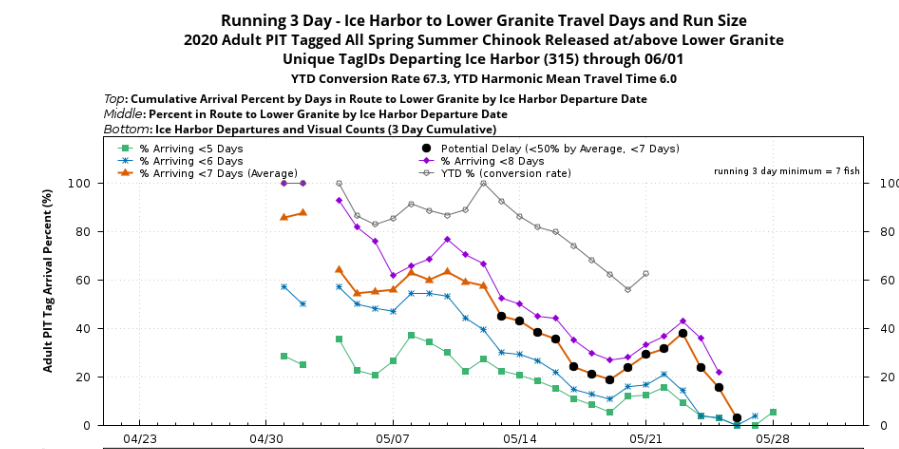 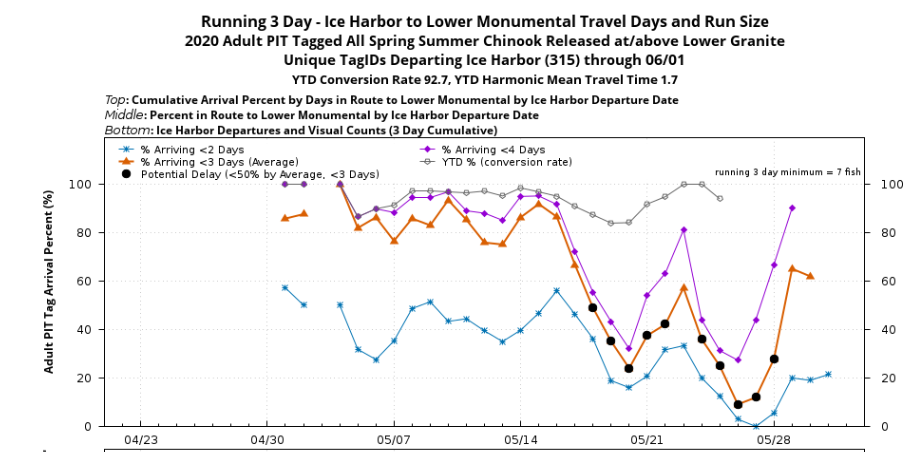 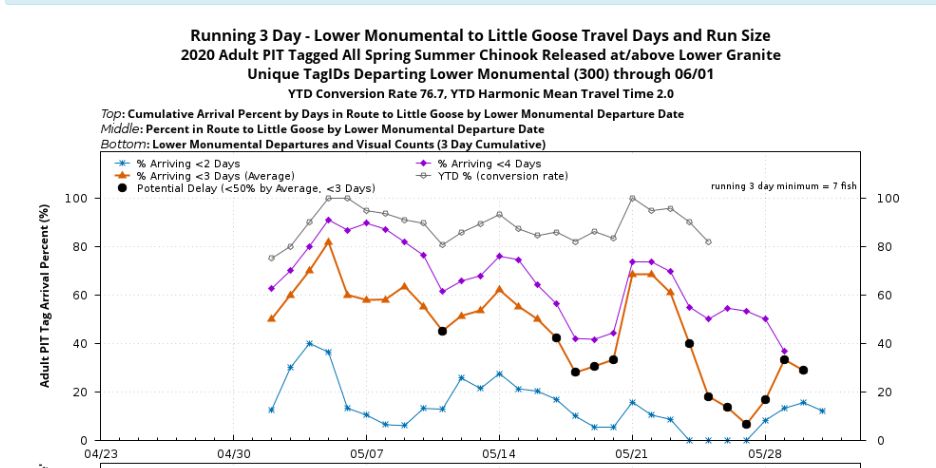 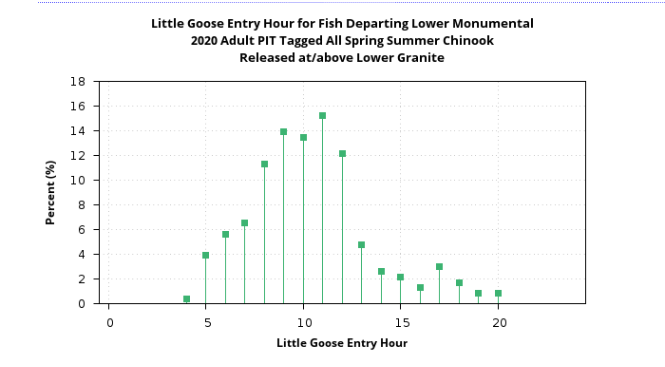 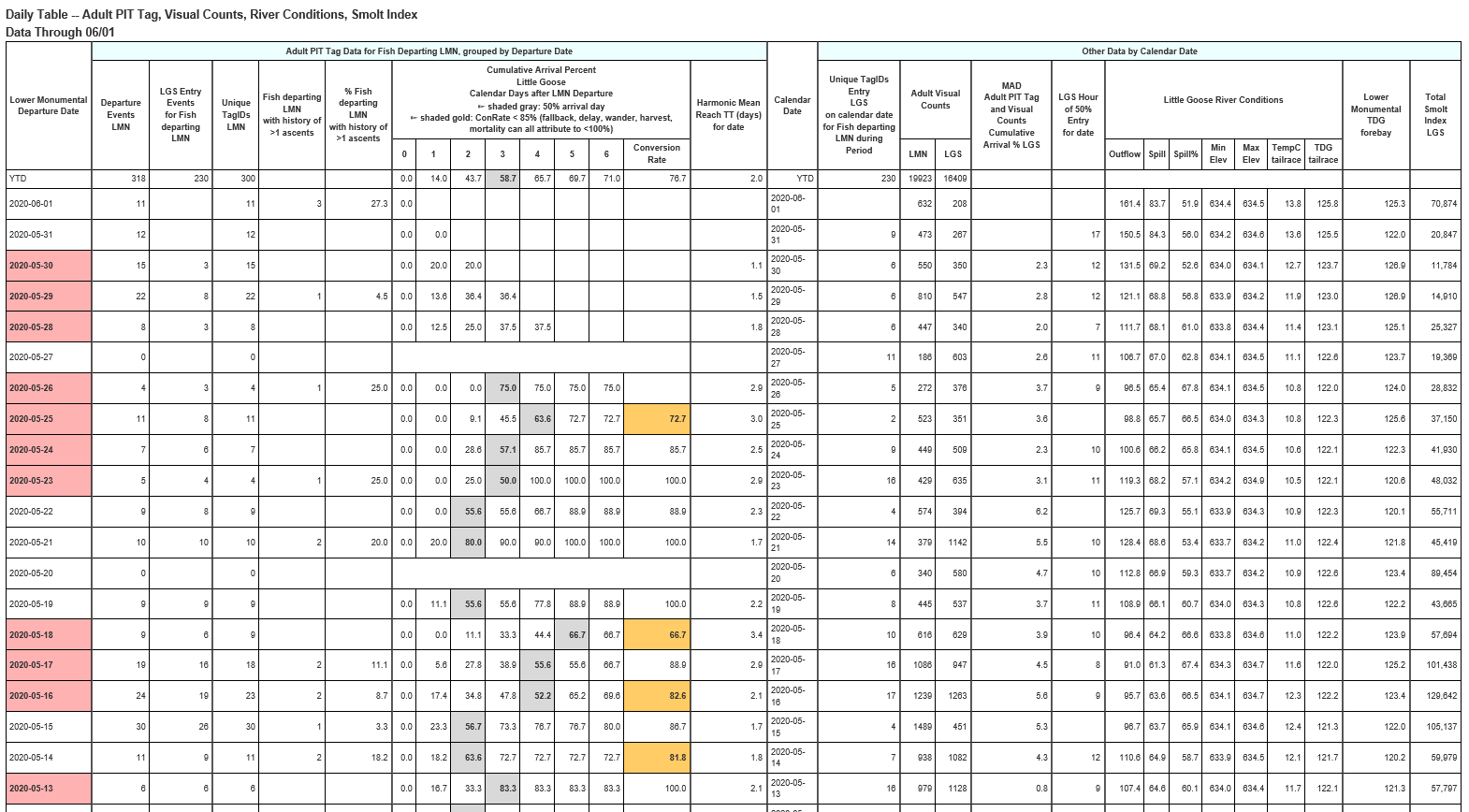 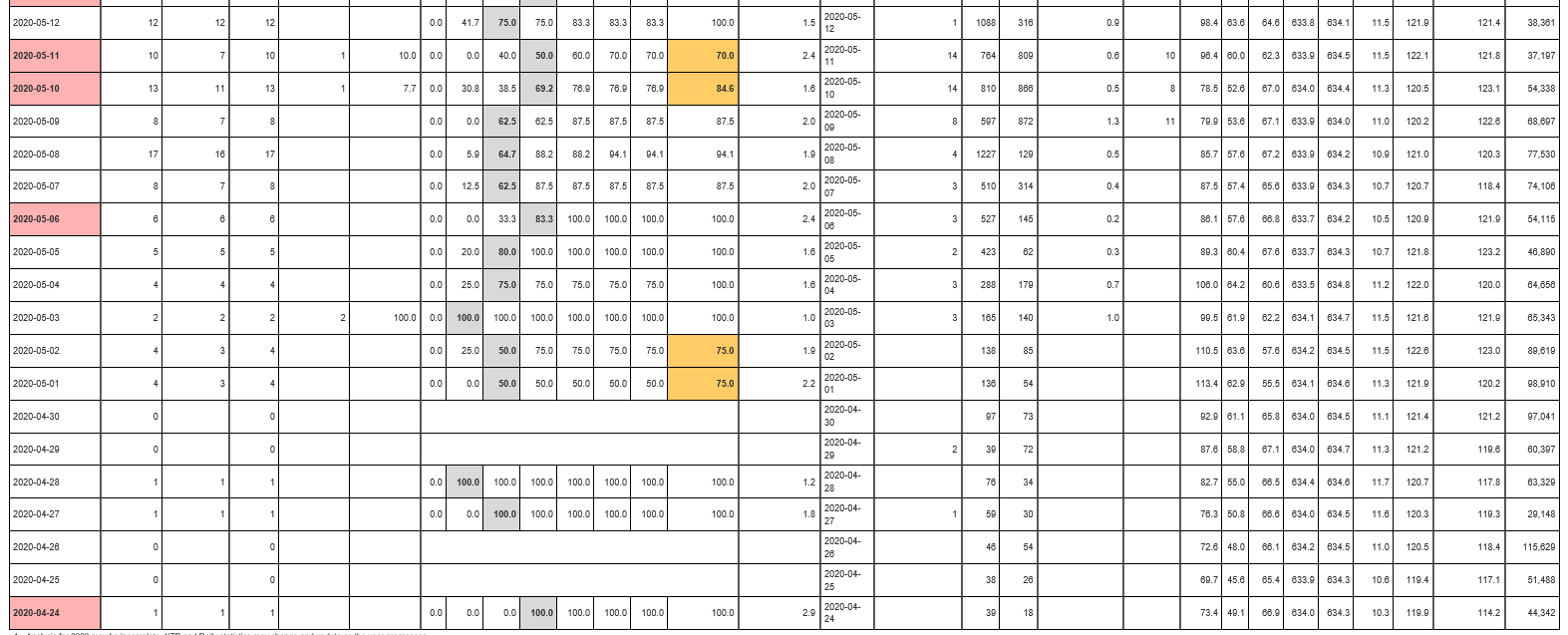 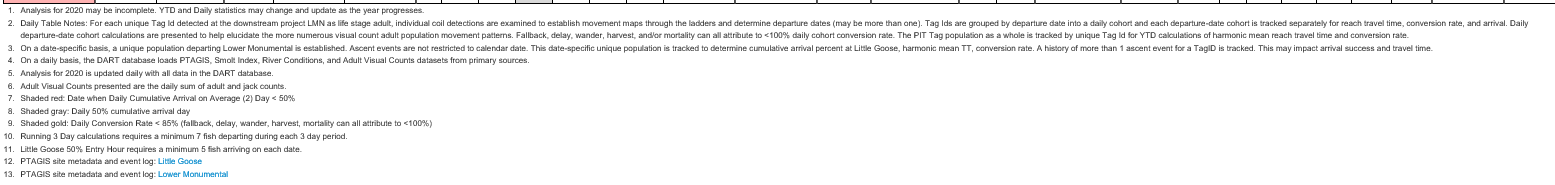 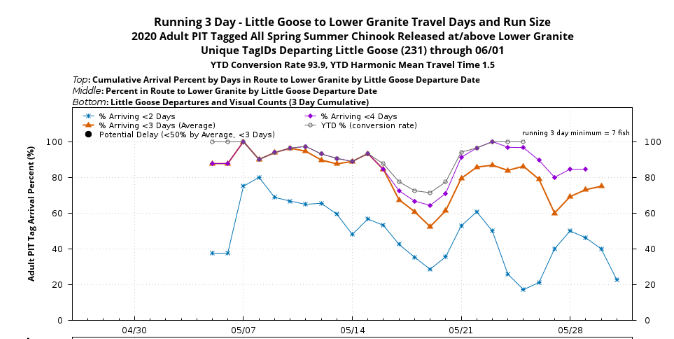 